T.C.ÇİĞLİ KAYMAKAMLIĞIEGEKENT İLKOKULU MÜDÜRLÜĞÜ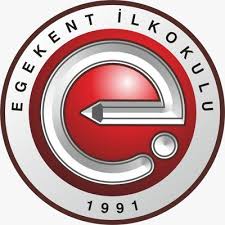 EGEKENT İLKOKULU2024-2028 STRATEJİK PLANI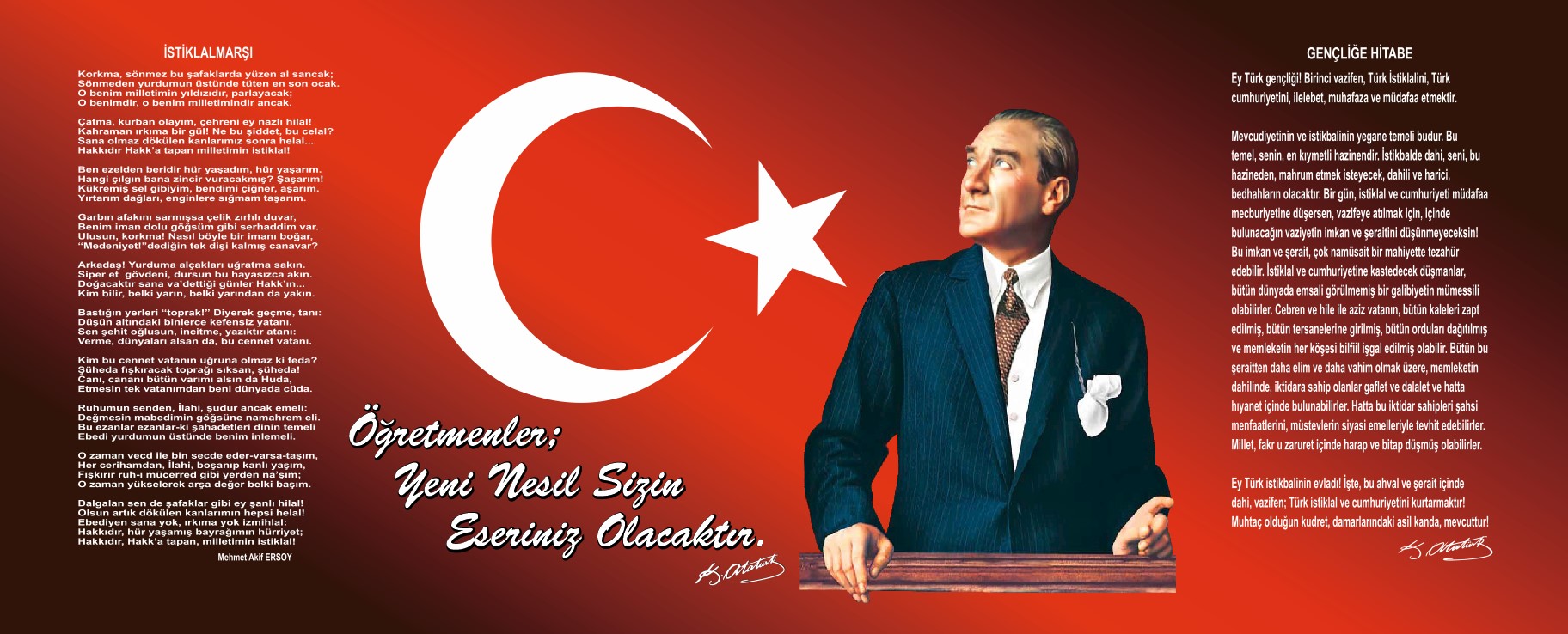 1SUNUŞÇok hızlı gelişen ve değişen teknolojilerle bilginin değişim süreci de hızlanmış, başarı için sistemli ve planlı çalışma kaçınılmaz kılınmıştır. Sürekli değişen ve gelişen ortamlarda çağın gerekleriyle uyumlu bir eğitim öğretim anlayışını sistematik bir şekilde devam ettirebilmemiz, belirlediğimiz stratejileri en etkin şekilde uygulayabilmemiz ile mümkün olacaktır. Başarılı olmak da iyi bir planlama ve bu planın etkin bir şekilde uygulanmasına bağlıdır. Kapsamlı ve özgün bir çalışmanın sonucu hazırlanan Stratejik Plan okulumuzun çağa uyumu ve gelişimi açısından tespit edilen ve ulaşılması gereken hedeflerin yönünü doğrultusunu ve tercihlerini kapsamaktadır. Katılımcı bir anlayış ile oluşturulan Stratejik Plânın, okulumuzun eğitim yapısının daha da güçlendirilmesinde bir rehber olarak kullanılması amaçlanmaktadır. Belirlenen stratejik amaçlar doğrultusunda hedefler güncellenmiş ve okulumuzun 2024-2028 yıllarına ait stratejik plânı hazırlanmıştır. Bu planlama; 5018 sayılı Kamu Mali Yönetimi ve Kontrol Kanunu gereği, Kamu kurumlarında stratejik planlamanın yapılması gerekliliği esasına dayanarak hazırlanmıştır. Okulumuza ait bu planın hazırlanmasında her türlü özveriyi gösteren ve sürecin tamamlanmasına katkıda bulunan idarecilerimize, stratejik planlama ekiplerimize, İlçe Milli Eğitim Müdürlüğümüz Strateji Geliştirme Bölümü çalışanlarına teşekkür ediyor, bu plânın başarıyla uygulanması ile okulumuzun başarısının daha da artacağına inanıyor, tüm personelimize başarılar diliyorum.								İ.Barboros ERGEN								Okul MüdürüOkul BilgileriİÇİNDEKİLERGİRİŞ VE STRATEJİK PLANIN HAZIRLIK SÜRECİStrateji Geliştirme Kurulu ve Stratejik Plan EkibiPlanlama SüreciDURUM ANALİZİKurumsal TarihçeUygulanmakta Olan Planın DeğerlendirilmesiMevzuat AnaliziÜst Politika Belgelerinin AnaliziFaaliyet Alanları ile Ürün ve Hizmetlerin BelirlenmesiPaydaş AnaliziKuruluş İçi Analiz2.7.1.Teşkilat Yapısı2.7.2.İnsan Kaynakları2.7.3.Teknolojik Düzey2.7.4.Mali Kaynaklar 2.7.5.İstatistiki VerilerDış Çevre Analizi (Politik,Ekonomik,Sosyal,Teknolojik,Yasal ve Çevresel Çevre Analizi -PESTLE)Güçlü ve Zayıf Yönler ile Fırsatlar ve Tehditler (GZFT) AnaliziTespit ve İhtiyaçların BelirlenmesiGELECEĞE BAKIŞMisyonVizyonTemel DeğerlerAMAÇ,HEDEF VE STRATEJİLERİN BELİRLENMESİAmaçlarHedeflerPerformans GöstergeleriStratejilerin BelirlenmesiMaliyetlendirmeİZLEME  VE DEĞERLENDİRMETablo / Şekil / Grafikler / EklerGİRİŞ VE STRATEJİK PLANIN HAZIRLIK SÜRECİStrateji Geliştirme Kurulu ve Stratejik Plan EkibiTablo1.Strateji Geliştirme Kurulu ve Stratejik Plan Ekibi TablosuPlanlama Süreci:2024-2028 dönemi stratejik plan hazırlanma süreci Strateji Geliştirme Kurulu ve Stratejik Plan Ekibi’nin oluşturulması ile başlamıştır. Ekip tarafından oluşturulan çalışma takvimi kapsamında ilk aşamada durum analizi çalışmaları yapılmış ve durum analizi aşamasında, paydaşlarımızın plan sürecine aktif katılımını sağlamak üzere paydaş anketi, toplantı ve görüşmeler yapılmıştır. Durum analizinin ardından geleceğe yönelim bölümüne geçilerek okulumuzun amaç, hedef, gösterge ve stratejileri belirlenmiştir.DURUM ANALİZİKurumsal tarihçeUygulanmakta olan planın değerlendirilmesiMevzuat analiziÜst politika belgelerinin analiziFaaliyet alanları ile ürün ve hizmetlerin belirlenmesiPaydaş analiziKuruluş içi analizDış çevre analizi (Politik,ekonomik,sosyal,teknolojik,yasal ve çevresel analiz)Güçlü ve zayıf yönler ile fırsatlar ve tehditler (GZFT) analiziTespit ve ihtiyaçların belirlenmesiKurumsal Tarihçe1980 yılında Millî Eğitim Bakanlığı ve İl Özel İdare Müdürlüğü işbirliği ile yapımına başlanmış ve 1991 yılında bitirilmiştir. 1991-1992 Öğretim yılında Egekent yerleşim alanından adını alarak EGEKENT İLKOKULU olarak eğitime başlamıştır.2019 yılında İzmir’de gerçekleşen deprem sebebiyle etkilenen okul tahliye edilmiş ve şu an Şehit Özgür Erdoğan İmam Hatip Ortaokulu binasında eğitime devam etmektedir.Okulumuz ilçe merkezine 3 km. , il merkezine ise 20 km. olup toplu taşıma araçları ile ulaşım oldukça kolay ve hızlıdır.Okulumuz kapalı alanı 1320 m2,açık alanı ise 9000 m2’dir.Okulumuz müdürlüğünü Ağustos 2023 tarihinden itibaren İ.Barboros ERGEN yürütmektedir.436 öğrenci, 21 öğretmen, 2 idareci ,1 idari personel ve 2 Yardımcı Hizmetli bulunan okulumuzun 18 dersliği, 1 çok amaçlı salonu, 1 destek odası, 1 rehberlik odası, 2 idare odası bulunmaktadır.Okulumuz 2018 yılında Beyaz Bayrak,2019 Beslenme Dostu unvanını başarıyla almıştır. Okulumuzun ilçe çapında Atatürk Koşusu birinciliği, ikinciliği, ilçe satranç turnuvası ikinciliği Halk oyunları etkin katılım belgesi, yürütülen Dyned programı kapsamında etkin katılım başarı belgeleri bulunmaktadır. Okulumuzun rehberlik anlayışı sadece öğrenci odaklı değildir.Okul Rehberlik Servisi  Sınıf öğretmenlerimize öğrenci ve velilere yönelik seminerler düzenlemekte, çeşitli anket ve envanterler uygulamaktadır. İç ve dış paydaşlarla sağlıklı iletişim kurmak için yaptığımız tüm etkinlik ve faaliyetlerimizi okul WEB sayfamız ve sosyal medya kanalları ile etkin bir şekilde duyurmakta ve paylaşmaktayız. Okul Aile Birliği Yönetim Kurulumuz da tüm velilerimiz ile sürekli iletişim halindedir.Okulumuz İl ve İlçe Milli Eğitim Müdürlüğümüz tarafından düzenlenen sosyal, kültürel ve sportif yarışmalara katılmaktadır. Okulumuzda kültürel ve bilimsel geziler gerçekleştirilmekte , tiyatro, piknik, kermes gibi faaliyetler düzenlenmektedir. Okulumuzda öğrencilerimize yönelik olarak hafta içi  ders dışı etkinlik çalışmaları yapılmakta ve Hayat Boyu Öğrenme Halk Eğitim Kapsamında açılan kurslarına katılan öğrenci sayımız oldukça yüksektir ve talepler her yıl artarak devam etmektedir. Uygulanmakta Olan Stratejik Planın DeğerlendirilmesiEgekent İlkokulu Müdürlüğünün 2019-2023  Stratejik Planı 3 ana hedef başlığından oluşmuştur. Ekonomik, sosyal, kültürel ve demografik farklılıkların yarattığı dezavantajlardan etkilenmeksizin her bireyin hakkı olan eğitime eşit ve adil şartlar altında ulaşabilmesini ve bu eğitimi tamamlayabilmesini sağlamak.2.   Çalışanlar arasında birlik ve beraberlik duygunun arttırılması ve aidiyet duygusunun geliştirilmesine yönelik sosyal kültürel faaliyetler yapılması.3. Oyun ve fiziki etkinlikler dersinin gerekli materyal ihtiyaçlarının karşılanması amacıyla ihtiyacın mevcut durumu %30 dan plan dönemi sonuna kadar %80 olacak şekilde temin edilmesi.	Planda yer alan hedefleri gerçekleştirmek için belirlenen tedbir ve stratejilerin tamamına yakını uygulanmıştır. Plan dönemi tamamlanmamış olmasına rağmen performans göstergelerinin büyük çoğunluğunda, plan döneminin son performans yılı 2023 hedefine ulaşılmıştır. Plandaki hedefler, paydaşlarla yapılan görüşmelerden ortaya çıkan sonuçlara göre belirlenmiştir. 	2024-2028 Stratejik Planımızdaki hedefler önceki plan dönemine benzer olarak paydaşlarımızın beklentileri, kurumumuzun faaliyet alanları, ihtiyaçlar ve gelişim alanları ile MEB politikaları birlikte analiz edilerek belirlenmiştir. Bu analiz sonucunda belirlediğimiz hedeflerle, önceki plan dönemindeki hedefler benzerlik göstermektedir. 	Müdürlüğümüz 2024-2028 döneminde vizyonunu geniş bir bakış açısıyla belirlemiştir. Bu nedenle her ne kadar benzer nitelikte hedefler belirlenmiş olsa da çeşitlilik ve sayı itibariyle 2024-2028 Stratejik Plan dönemi hedefleri, önceki plan dönemi hedeflerinden farklılık arz etmektedir.Yasal Yükümlülükler ve Mevzuat AnaliziTablo 2. Mevzuat AnaliziÜst Politika Belgeleri AnaliziTablo 3. Üst Politika AnaliziFaaliyet Alanları ile Ürün/Hizmetlerin BelirlenmesiTablo4.Faaliyet Alanlar/Ürün ve Hizmetler TablosuPaydaş AnaliziKatılımcılık stratejik planlamanın temel unsurlarından biridir. Kuruluşun etkileşim içinde olduğu tarafların görüşlerinin dikkate alınması stratejik planın sahiplenilmesini sağlayarak uygulama şansını artıracaktır. Diğer yandan, kamu hizmetlerinin yararlanıcı ihtiyaçları doğrultusunda şekillendirilebilmesi için yararlanıcıların taleplerinin bilinmesi gerekir.Bu nedenle durum analizi kapsamında paydaş analizinin yapılması önem arz etmektedir. Bu kapsamda Egekent İlkokulu Stratejik Planlama ekibi olarak planımızın hazırlanması aşamasında katılımcı bir yapı oluşturmak için iletişim ve etkileşim içinde bulunan kurum ve kuruluşların görüşlerinin dikkate alınması ve plana dahil edilmesi gerekli görülmüş ve bu amaçla paydaş analizi çalışması yapılmıştır.Stratejik Planlama sürecinde katılımcılığa önem veren kurumumuz tüm paydaşların görüş,talep,öneri ve desteklerinin stratejik planlama sürecine dâhil edilmesini hedeflemiştir. Bu kapsamda Egekent İlkokulu, faaliyetleriyle ilgili sunulan hizmetlere ilişkin memnuniyetlerin saptanması,kuruma ilişkin beklentiler, kuruma ilişkin durum tespiti, kurumsal işbirliği ve eş güdüm, GZFT, önerilerin tespiti vb. konular hakkında Egekent İlkokulu Stratejik Planlama Ekibi ile toplantılar düzenlenmiş ve kurumumuzun temel paydaşları olan öğrenci, veli ve öğretmenlerin görüş ve önerilerini almak üzere görüşme ve anket yöntemi uygulanmıştır.Şekil 1:Okul Temel PaydaşlarıEgekent İlkokulu faaliyetlerinin asıl değerlendirdiğine ilişkin görüşlerini içeren öğrenci-öğretmen-veli anket çalışmalarına 272 öğrenci- 214 veli- 21 öğretmen katılmıştır. Anket online platform üzerinden uygulanmış ve Egekent İlkokulu Stratejik plan Ekibi tarafından değerlendirilmiştir. Okulumuz öğrenci, veli ve öğretmenlerine uygulanan ankete ilişkin sonuçlar aşağıdaki tablolarda belirtilmiştir.Tablo5:Öğrenci Anket SonuçlarıAnkete 272 öğrenci katılmıştır. 25 maddelik olan ankette, genel memnuniyet oranı %86 olup düzeyi iyidir.Tablo6:Veli Anket SonuçlarıAnkete 220 veli katılmıştır. 25 maddelik olan ankette, genel memnuniyet oranı%85 olup düzeyi iyidir.Tablo7:ÖğretmenAnketSonuçlarıAnkete  21 öğretmen katılmıştır.25 maddelik olan ankette, genel memnuniyet oranı %86 olup düzeyi iyidir.Paydaş Görüşlerinin Alınması ve Değerlendirilmesiİç paydaşlardan öğrenci, öğretmen ve velilerle anket yaparak okulumuzun kalite ve başarı düzeyini arttırmak için neler yapabiliriz sorularına cevaplar bulundu. Anketlerimize katılım oranı oldukça yüksek olup anketler sonucunda alınması gereken tedbirler, yapılması gereken düzenlemeler, yenilikler konuşuldu. Yapabilecek faaliyetler konuşuldu, planlamaya eklenmesi kararlaştırıldı.Okul/Kurum İçi Analiz2.7.1 Teşkilat Yapısı2.7.2 İnsan KaynaklarıTablo8:Kurumdaki Öğretmen BilgileriTablo9:Kurumdaki Mevcut Hizmetli/Memur BilgileriTablo10:Çalışanların Görev DağılımıTablo11:Okul/kurum Rehberlik Hizmetleri	Kurum Kültürü Analizi	Müdürlüğümüzde kurum kültürünün oluşturulması için iş ve işlemlerde birim içi ve birimler arası koordinasyon sağlanmaktadır. Yüz yüze görüşmelerle veya toplantılarla yapılacak iş ve işlemlerin hakkında fikir alışverişinde bulunulmaktadır. Okulumuzda müdür yardımcısı, öğretmenler ve hizmetli personel arasında hiyerarşik bir sistem olmakla birlikte gerek yöneticiler gerekse personel arasında yatay iletişim mevcuttur.Her çalışan fikirlerini rahatlıkla ifade edebilmektedir.Yönetici ve personelimizin mesleki yetkinliklerinin geliştirilmesi için hizmet içi eğitim faaliyetlerine katılımları teşvik edilmektedir. Stratejik Yönetim Sürecinde karar alma mekanizması işletilirken iç ve dış paydaşların görüşleri dikkate alınmaktadır.	Müdürlüğümüz çalışmalarına etki düzeyleri ve önemleri değerlendirilerek beklenti ve öneriler, karar alma mekanizmasına dâhil edilmektedir. Stratejik plan hazırlanması çalışmaları kapsamında yapılan tüm faaliyetler İlçe Milli Eğitim Müdürümüzün bilgileri dâhilinde yürütülmektedir. Müdürlüğümüz olarak sürecin her aşamasında  bilgi almakta, öneri ve beklentilerini sürece dâhil etmekteyiz. İlçe Milli Eğitim Müdürünün süreç hakkında gösterdiği duyarlılık tüm plan hazırlık aşamalarımıza yansımaktadır. Okulumuz Stratejik Planlama çalışmalarında ekibimizin göstermiş olduğu azami seviyede gayret ve duyarlılık göze çarpmaktadır.Tablo12: Okul Binasının Fiziki Durumu2.7.3.Teknolojik DüzeyOkulumuzda Fatih Projesi kapsamında;FAZ II kapsamında okulumuza toplam 21 “Etkileşimli Tahta” kurulumu gerçekleştirilmiş ve alt yapı çalışmaları tamamlanmıştır.FAZII kapsamında okulumuza fotokopi makinesi dağıtımı ve kurulumu gerçekleştirilmiştir.Okulumuzda elektronik ortamda belge aktarım işlemleri DYS (Doküman Yönetim Sistemi) ile gerçekleştirilmektedir. Ayrıca Müdürlüğümüz ve diğer kurumlar arasında DYS aracılığıyla yazışmalar yapılmaktadır.Bakanlığımızın kurmuş olduğu MEBBİS vasıtasıyla, kurumsal ve bireysel iş ve işlemlerin büyük bölümü, ayrıca personel ve öğrenci işlemlerini içeren modüller tek bir yapıda toplanmış ve kullanımına sunulmuştur. Kurumumuz MEBBİS üzerinden“,MEİS,TEFBİS, Kitap Seçim,e-Mezun, Özlük, e-Okul, Veli Bilgilendirme Sistemi” ve benzeri başlıklarında çalışmalar   yürütülmektedir.     Bakanlığımızın     Veri    Toplama     Sistemi    aktif    olarak kullanılmaktadır.Tablo 13:Okulun Teknolojik AltyapısıTablo 14:Fiziki Mekân Durumu2.7.4.Mali KaynaklarTablo15:Kaynak TablosuTablo16:Harcama KalemleriTablo17:Gelir-GiderTablosu	2.7.5.İSTATİSTİKİ VERİLERTablo 18: Karşılaştırmalı Öğretmen/Öğrenci DurumuTablo 19: Yıllara Göre Öğrenci MevcutlarıDış Çevre Analizi (PESTLE)Tablo20:PESTLE Analiz TablosuGZFT Analizi TabloGüçlü YönlerZayıf YönlerDışsal Faktörler FırsatlarTehditlerTespitler ve İhtiyaçların BelirlenmesiTablo21:Tespitler ve İhtiyaçlar3.GELECEĞE BAKIŞOkul Müdürlüğümüzün  Misyon, vizyon, temel ilke ve değerlerinin oluşturulması kapsamında öğretmenlerimiz, öğrencilerimiz, velilerimiz, çalışanlarımız ve diğer paydaşlarımızdan alınan görüşler, sonucunda stratejik plan hazırlama ekibi tarafından oluşturulan Misyon, Vizyon, Temel Değerler; Okulumuz üst kurulana sunulmuş ve üst kurul tarafından onaylanmıştır.3.1.MİSYONUMUZBiz Egekent İlkokulu olarak; Atatürkçü düşünce çizgisinde, yaratıcı ve özgürce düşünen, öğrenmeyi  öğrenen, öğrendiklerini davranışa dönüştürebilen, ulusal ve evrensel değerlere bağlı, her alanda başarılı, sürekli  gelişmeye inanan öğrencilerimizi ilgi ve yetenekleri doğrultusunda  yetiştirerek hayata ve üst öğrenime hazırlamak; çalışanlarımızı demokratik bir iletişim ortamında en yüksek verimliliğe ulaştırmak için varız.3.2.VİZYONUMUZFark yarat,kaliteli ve mutlu bir okul ol.3.3.TEMEL DEĞERLERİMİZBilimsellikTarafsızlık ve ŞeffaflıkHizmette KaliteEğitimde SüreklilikİşbirliğiHoşgörüGüvenilirlikDeğişim ve GelişimDayanışmaBaşarıGeleceğe Yönelik Planlama4.AMAÇ, HEDEF VE EYLEMLERTEMA I: EĞİTİM VE ÖĞRETİME ERİŞİM:Stratejik Amaç 1: Kayıt bölgemizde yer alan çocukların okullaşma oranlarını artıran, öğrencilerin uyum ve devamsızlık sorunlarını gideren etkin bir yönetim yapısı kurulacaktır.       	 Bireylerin  temel  hakkı  olan  her  türlü  eğitim  öğretime;  ekonomik,  sosyal,  kültürel farklılıkları  nedeniyle oluşabilecek dezavantajlardan  etkilenmeden, adil  ve eşit  bir şekilde katılımını ve bu eğitimi tamamlayabilmesini sağlamak.Stratejik Hedef 1.1.Kayıt bölgemizde yer alan çocukların okullaşma oranları artırılacak ve öğrencilerin uyum ve devamsızlık sorunları da giderilecektir.Başta dezavantajlı bireyler olmak üzere tüm bireylerin fırsat eşitliği sağlanarak eğitim ve öğretime katılımının arttırılması ve bu eğitimini tamamlamasını sağlamakPerformans GöstergeleriEylemlerTEMA II: EĞİTİM VE ÖĞRETİMDE KALİTENİN ARTIRILMASI:Eğitim ve öğretimde kalitenin artırılması başlığı esas olarak eğitim ve öğretim faaliyetinin hayata hazırlama işlevinde yapılacak çalışmaları kapsamaktadır. Bu tema altında akademik başarı, sınav kaygıları, sınıfta kalma, ders başarıları ve kazanımları, disiplin sorunları, öğrencilerin bilimsel, sanatsal, kültürel ve sportif faaliyetleri ile istihdam ve meslek edindirmeye yönelik rehberlik ve diğer mesleki faaliyetler yer almaktadır. Stratejik Amaç 2:Eğitim ve öğretimde kalite artırılarak öğrencilerimizin bilişsel, duygusal ve fiziksel olarak çok boyutlu gelişimi sağlanacaktır.Stratejik Hedef 2.1:Öğrenme kazanımlarını takip eden ve velileri de sürece dâhil eden bir yönetim anlayışı ile öğrencilerimizin akademik başarıları artırılacak ve öğrencilerimize iyi bir vatandaş olmaları için gerekli temel bilgi, beceri, davranış ve alışkanlıklar kazandırılacaktır.Performans GöstergeleriEylemlerStratejik Hedef 2.2:Öğrenme kazanımlarını takip eden ve velileri de sürece dâhil eden bir yönetim anlayışı ile öğrencilerimizin akademik başarıları ve sosyal faaliyetlere yetenekleri doğrultusunda etkin katılımı artırılacaktır.Performans GöstergeleriEylemlerTEMA III: KURUMSAL KAPASİTEStratejik Amaç 3:Okulumuzun beşerî, mali, fiziki ve teknolojik unsurları ile yönetim ve organizasyonu, eğitim ve öğretimin niteliğini ve eğitime erişimi yükseltecek biçimde geliştirilecektir.Stratejik Hedef 3.1:Okulumuz personelinin mesleki yeterlilikleri ile iş doyumu ve motivasyonları artırılacaktır.Performans GöstergeleriEylemlerStratejik Hedef 3.2:Okulumuzun mali ve fiziksel altyapısı eğitim ve öğretim faaliyetlerinden beklenen sonuçların elde edilmesini temine edecek biçimde sürdürülebilirlik ve verimlilik esasına göre geliştirilecektir.Performans göstergeleriEylemlerStratejik Hedef 3.3:Okulumuzun yönetsel süreçleri, etkin bir izleme ve değerlendirme sistemiyle desteklenen, katılımcı, şeffaf ve hesap verebilir biçimde geliştirilecektir.Performans göstergeleriEylemlerTEMA IV:MALİYETLENDİRMETablo 22: 2024-2028 Stratejik Planı Faaliyet/Proje Maliyetlendirme TablosuİZLEME VE DEĞERLENDİRMEOkulumuz Stratejik Planı izleme ve değerlendirme çalışmalarında 5 yıllık Stratejik Planın izlenmesi ve 1 yıllık gelişim planın izlenmesi olarak ikili bir ayrıma gidilecektir. Stratejik planın izlenmesinde 6 aylık dönemlerde izleme yapılacak denetim birimleri, il ve ilçe millî eğitim müdürlüğü ve Bakanlık denetim ve kontrollerine hazır halde tutulacaktır.Yıllık planın uygulanmasında yürütme ekipleri ve eylem sorumlularıyla aylık ilerleme toplantıları yapılacaktır. Toplantıda bir önceki ayda yapılanlar ve bir sonraki ayda yapılacaklar görüşülüp karara bağlanacaktır. Tablo 23:İzleme ve Değerlendirme TablosuEGEKENT İLKOKULU MÜDÜRLÜĞÜSTRATEJİK PLAN ÜST KURULU İMZA SİRKÜSÜ5018 sayılı Kamu Mali Yönetimi ve Kontrol Kanunu ve diğer mevzuatın zorunlu kıldığı Egekent İlkokulu Müdürlüğü 2024-2028 Stratejik Planı ilgili birimlerin katkısıyla hazırlanmış ve 16.04.2024 tarihi itibariyle yürürlüğe girmeye hazır hale getirilmiştir.Stratejik planın uygulamaya geçebilmesi için kurum yöneticilerinin planda yer alan tüm amaç, hedef ve faaliyetleri benimsedikleri ve uygulama yükümlülüklerini kabul ettiklerini imza karşılığı beyan etmeleri gerekmektedir.Egekent İlkokulu Müdürlüğü’nün 2024-2028 yılları arasını kapsayan stratejik planını inceledim, tüm stratejik planın stratejik amaçlar doğrultusunda uygulanması ile ilgili sorumluluk alanıma giren amaç hedef ve faaliyetlerin yürütülmesi konusunda tüm yasal sorumlulukları kabul ediyorum”OLUR16.04.2024İ.Barboros ERGENOkul MüdürüEKLER:EK-1 Paydaş Sınıflandırma Matrisi : Tamamı  O : Bir kısmıEK-2Paydaş Önceliklendirme Matrisi : Tamamı  O : Bir kısmıEK -3 Yararlanıcı Ürün/Hizmet Matrisi : Tamamı  O : Bir kısmıİli:İZMİRİli:İZMİRİlçesi:    ÇİĞLİİlçesi:    ÇİĞLİAdres:Egekent mah. 8827 Sk. No:8 ÇİĞLİ / İZMİR Coğrafi Konum (link)38.50816092826618, 27.060672556205397TelefonNumarası:0232 376 09 97Faks Numarası:0232 376 09 97e-Posta Adresi:759450@meb.k12.trWeb sayfası adresi:https://egekentilkokulu.meb.k12.trKurum Kodu: 759450Öğretim Şekli:Tekli EğitimÜst Kurul BilgileriÜst Kurul BilgileriEkip BilgileriEkip BilgileriAdı SoyadıÜnvanıAdı SoyadıUnvanıİ.Barboros ERGENOkul MüdürüBerçem İLHANMüdür Yardımcısı Berçem İLHANMüdür YardımcısıSultan GÜNEYÖğretmenDerya KURNAZÖğretmenSıdıka PERÇİNÖğretmenGülçin ÖZENÖğretmenSedef BOZTAŞÖğretmenHülya ÖZGÜLEROkul Aile Birliği Başkanıİlknur GÜRBÜZGönüllü VeliYasemin AKTEPEOkul Aile Birliği Yönetim Kurulu ÜyesiYasemin AÇILGönüllü VeliYasal YükümlülükDayanakTespitlerİhtiyaçlarMüdürlüğümüz“Dayanak”  başlığı altında sıralanan Kanun, Kanun Hükmünde Kararname, Tüzük, Genelge    veYönetmeliklerdeki ilgili hükümleri yerine getirmekle mükelleftir.Müdürlüğümüz “eğitim-öğretim hizmetleri, insan kaynakları,halkla ilişkiler,fiziki ve mali destek hizmetleri,stratejik plan hazırlama,stratejik plan izleme-değerlendirme süreci iş ve işlemleri ”faaliyetlerini yürütmektedir.Faaliyetlerimizden öğrenciler, öğretmenler,personel,yöneticiler ve öğrenci velileri doğrudan etkilenmektedir.Müdürlüğümüz resmi kurum ve kuruluşlar, sivil toplum kuruluşları ve özel sektörle mevzuatHükümlerine aykırı olmamak ve faaliyet alanlarını kapsamak koşuluyla protokoller ve diğer işbirliği çalışmalarını yürütme yetkisine haizdirT.C. Anayasası1739 Sayılı Millî Eğitim Temel Kanunu652 Sayılı MEB Teşkilat veGörevleri Hakkındaki Kanun Hükmünde Kararname222 Sayılı Millî Eğitim Temel Kanunu (Kabul No: 5.1.1961,RG: 12.01.1961 / 10705‐Son Ek ve Değişiklikler:Kanun No:12.11.2003/5002,RG:21.11.2003657 Sayılı Devlet Memurları Kanunu5442 Sayılı İl İdaresi Kanunu3308 Sayılı Mesleki Eğitim Kanunu439 Sayılı Ek DersKanunu4306 Sayılı Zorunlu İlköğretim ve Eğitim Kanunu5018 sayılı Kamu Mali Yönetimi ve Kontrol KanunuMEB Personel Mevzuat BülteniTaşıma Yoluyla Eğitime Erişim YönetmeliğiMEB Millî Eğitim Müdürlükleri Yönetmeliği (22175 Sayılı RG Yayınlanan)Millî Eğitim Bakanlığı Rehberlik ve Psikolojik Danışma Hizmetleri Yönetmeliği04.12.2012/202358 Sayı İl İlçeMEM’in Teşkilatlanması 43No’lu Genelge26 Şubat 2018 tarihinde yayımlanan Kamu İdarelerinde Stratejik Planlamaya İlişkin Usul ve Esaslar Hakkındaki Yönetmelik2024-2028 İlçe Milli Eğitim Müdürlüğü Stratejik Planı2024-2028 İl Milli EğitimMüdürlüğü Stratejik PlanıMüdürlüğümüzün hizmet alanları çok çeşitlidir ve hedef kitlesini celik itibarıyla oldukça büyüktür. Farklı hizmet alanları ile ilgili diğer kamu kurum ve kuruluşlarıyla yapılan protokollerde, diğer kurumların tabi oldukları mevzuattaki farklılıklardan dolayı yetki çatışması yaşanmamaktadır. Fakat diğer kamu kurum ve kuruluşlarının faaliyet alanlarında eğitim-öğretim hizmetlerine yeteri kadar yer verilmediğinden,herhangi bir destek talebi gerçekleştirildiğinde mevzuata dayandırmada güçlük yaşamaktadırlar.Müdürlüğümüz hiçbir hizmetinde mevzuattaki hükümlere aykırı davranmamaktadır.Tümhizmetler mevzuatçerçevesinde gerçekleşmektedir.Fakatmevzuata aykırı olmamak koşuluyla eğitim faaliyetlerimiz, eğitim hizmetinin verildiği bölgenin ekonomik,sosyal, ekolojik, jeolojik vb. dinamikleri dikkate alınarak yürütülmektedir.Müdürlüğümüz faaliyetleri	gereği sağlık,güvenlik,altyapı çalışmaları gibi ek hizmetlere ihtiyaç duymaktadır.Bunun yanında öğrencilerimizin akademik ve sosyal becerilerinin geliştirilmesi, öğretmen ve yöneticilerimizin mesleki gelişimlerine destek sağlanması amacıyla diğer kurumlarla işbirliği yapılması gerekmektedir.Bu işbirliği kapsamında diğer	kurumların mevzuatının eğitim hizmetlerine yeteri kadar yer verecek şekilde düzenlenmesi gerekmektedir.Faaliyet AlanıÜrün/HizmetlerA-Eğitim-Öğretim HizmetleriEğitim-öğretim işve işlemleriDers Dışı Faaliyet İş ve İşlemleriÖzel Eğitim HizmetleriKurum Teknolojik Alt yapı HizmetleriAnma ve Kutlama Programlarının YürütülmesiSosyal,Kültürel,Sportif EtkinliklerÖğrenci İşleri(kayıt,nakil,ders programları vb.)Zümre Toplantılarının Planlanması ve YürütülmesiB-Stratejik Planlama,Araştırma-GeliştirmeStratejik Planlama İşlemleriİhtiyaç AnalizleriEğitime İlişkin Verilerin KayıtlanmasıAraştırma-Geliştirme ÇalışmalarıProjeler KoordinasyonC-İnsan Kaynaklarının GelişimiPersonel Özlük İşlemleriNorm Kadro İşlemleriHizmetiçi Eğitim FaaliyetleriD-Fiziki ve Mali DestekOkul Güvenliğinin SağlanmasıDers Kitaplarının DağıtımıTaşınır Mal İşlemleriTaşımalı Eğitim İşlemleriTemizlik,Güvenlik,Isıtma,Aydınlatma HizmetleriEvrak Kabul,Yönlendirme ve DağıtımİşlemleriArşiv HizmetleriSivil Savunma İşlemleriE-Denetim ve RehberlikÖğretmenlere Rehberlik ve İşbaşında Yetiştirme HizmetleriÖn İnceleme,İnceleme ve Soruşturma HizmetleriF-Halkla İlişkilerBilgi Edinme Başvurularının CevaplanmasıProtokol İş ve İşlemleriBasın,Halk ve Ziyaretçilerle İlişkilerOkul-Aile İşbirliğiÖĞRENCİ MEMNUNİYET ANKETİÖĞRENCİ MEMNUNİYET ANKETİMEMNUNİYET ANKET SONUCUMEMNUNİYET ANKET SONUCUSNGÖSTERGELERSONUÇSONUÇ%İhtiyaç duyduğumda okul yöneticileriyle rahatlıkla görüşebilirim.4,3687,23İhtiyaç duyduğumda öğretmenlerle rahatlıkla görüşebilirim.4,3386,55İhtiyaç duyduğumda okul çalışanlarıyla rahatlıkla görüşebilirim.4,1983,87Sınıf temsilcimiz,dilek,öneri ve şikâyetlerimizi ilgili kişilere ulaştırır.4,6292,44Arkadaşlarımla ilgili sorunlarım,öğretmenlerim tarafından dikkate alınır.4,6693,11Okulumuzla ilgili isteklerimiz dikkate alınır.4,5390,59Okulumuz yöneticilerine güvenirim.4,2685,21Okulumuz öğretmenlerine güvenirim.4,3186,22Okulumuzun diğer çalışanlarına güvenirim.4,1983,87Okulda yabancı kişilere karşı güvenlik önlemleri alınmaktadır.4,2985,88Okulda yangın ve doğal afetlere(deprem,sel,vb.) karşı gerekli güvenlik önlemleri alınır.4,2985,71Okulumuzda bizimle ilgili kararlarda görüşlerimiz dikkate alınır.4,6292,44Okulumuzda sağlık sorunu yaşadığımızda gerekli hassasiyet gösterilir.4,5991,76Derslerin işlenişinde bilgisayar, akıllı tahta, harita gibi araç-gereçlerden yararlanılmaktadır.4,1783,36Okulumuzdan kişisel sorunlarımızla ilgili rehberlik hizmeti alabilmekteyim.4,1282,35Teneffüslerde bir sorun olduğunda nöbetçi öğretmenler hemen müdahale ederler.4,2985,71Okul her zaman temiz ve bakımlıdır.4,2284,37Okulda yeterli miktarda sosyal ve kültürel faaliyet düzenlenmektedir.4,5591,09Düzenlenen sosyal ve kültürel faaliyetlere severek katılıyorum.4,0581,01İlgi duyduğum sportif faaliyet okulda yapma imkânı buluyorum4,3486,72Okulumuzda belirli gün ve haftalarla (Öğretmenler Günü, Atatürk Haftası,vb) ilgili kutlamalar yapılmaktadır.4,2985,71Okulumuzda yapılan belirli gün ve hafta kutlamalarını beğeniyorum4,3486,72Ödüllendirme ve cezalandırmalarda tarafsız ve adil davranılır.4,5891,60Okulda milli ve manevi değerlerimiz benimsetilmektedir.4,4989,75Tercih şansım olsa yine bu okulu seçerdim.4,3286,39GENEL DEĞERLENDİRMEGENEL DEĞERLENDİRME4,386,87VELİ MEMNUNİYET ANKETİVELİ MEMNUNİYET ANKETİMEMNUNİYET ANKET SONUCUMEMNUNİYET ANKET SONUCUSıra NoGÖSTERGELERSONUÇSONUÇ%Okul öğretmenleri ile ihtiyaç duyduğumda rahatlıkla görüşebiliyorum.4,1482,77Okul çalışanları ile ihtiyaç duyduğumda rahatlıkla görüşebiliyorum.4,3586,93Okul idaresi ile ihtiyaç duyduğumda rahatlıkla konuşabiliyorum.4,4288,40Bizi ilgilendiren okul duyurularını zamanında öğreniyorum.4,2484,85Okulun rehberlik servisinden yeterince yararlanabiliyorum.4,4488,83Okuldaki veli toplantıları ihtiyaçlarıma cevap verecek şekilde düzenlenmektedir.4,0080,00Okula ilettiğimiz öneri ve isteklerimiz dikkate alınıyor.4,0080,00Okul yöneticilerine güvenirim.4,5991,86Okul öğretmenlerine güvenirim.4,5991,86Okulun diğer personeline(memur,hizmetlivb.)güvenirim.4,3887,53Okulda yabancı kişilere karşı güvenlik önlemleri alınmaktadır.4,5791,43Okulda yangın ve doğal afetlere karşı gerekli güvenlik önlemleri alınır.4,4288,40Okulda yangın ve doğal afetlere karşı gerekli güvenlik önlemleri alınır.4,4288,40Sınıf temsilcileri tüm velileri temsil edebilmektedir.4,4488,83Öğrenci devamsızlık bilgilerine rahatlıkla ulaşabiliyorum.3,8075,93Öğrenci işleri ile ilgili belgeler(nakil,karne,mezuniyet belgesivb.)zamanında düzenlenir.4,0080,00Çocuğumun okulunu sevdiğini ve öğretmenleriyle iyi anlaştığını düşünüyorum.4,5791,43Okulda verilen ödevler öğrencilerin seviyelerine ve işlenen konuya uygundur.4,1482,86Okul her zaman temiz ve bakımlıdır.4,4488,83Okuldaki sosyal etkinlikler öğrencinin yeteneklerini geliştirecek şekilde düzenlenmektedir.4,0080,00Okul/kurum müdürlüğünün websayfası faaliyetlerini etkin olarak tanıtacak şekilde tasarlanmıştır.4,0080,00Okulumuzda yeterli miktarda sanatsal ve kültürel faaliyetler düzenlenmektedir.4,1683,12Öğrencim okulda milli ve manevi değerleri öğrenmektedir.4,5991,86Okul,ulusal bayram ve törenlere çevrenin katılımını sağlamaktadır.4,5991,86Bu okulu başkalarına da tavsiye ederim.4,1482,86GENEL DEĞERLENDİRMEGENEL DEĞERLENDİRME4,2985,84ÖĞRETMEN MEMNUNİYET ANKETİÖĞRETMEN MEMNUNİYET ANKETİANKET SONUCUANKET SONUCUSıraNoGÖSTERGELERSONUÇSONUÇ%İhtiyaç duyduğumda okul yöneticileriyle rahatlıkla görüşebilirim.4,3687,23İhtiyaç duyduğumda öğretmenlerle rahatlıkla görüşebilirim.4,3386,55İhtiyaç duyduğumda okul çalışanlarıyla rahatlıkla görüşebilirim.4,1983,87Sınıf temsilcimiz,dilek,öneri ve şikayetlerimizi ilgili kişilere ulaştırır.4,6292,44Arkadaşlarımla ilgili sorunlarım,öğretmenlerim tarafından dikkate alınır.4,6693,11Okulumuzla ilgili isteklerimiz dikkate alınır.4,5390,59Okulumuz yöneticilerine güvenirim.4,2685,21Okulumuz öğretmenlerine güvenirim.4,3186,22Okulumuzun diğer çalışanlarına güvenirim.4,1983,87Okulda yabancı kişilere karşı güvenlik önlemleri alınmaktadır.4,2985,88Okulda yangın ve doğal afetlere (deprem,sel,vb.)karşı gerekli güvenlik önlemleri alınır.4,2985,71Okulumuzda bizimle ve öğrencilerle ilgili kararlarda görüşlerimiz dikkate alınır.4,6292,44Okulumuzda sağlık sorunu yaşadığımızda gerekli hassasiyet gösterilir.4,5991,76Dersler öğrenci seviyelerine uygun olarak işlenir.4,0480,84Derslerin işlenişinde bilgisayar,akıllı tahta,harita gibi araç-gereçlerden yararlanılmaktadır.4,1783,36Okulumuzdan kişisel sorunlarımızla ilgili rehberlik hizmeti alabilmekteyim.4,1282,35Teneffüs süreleri yeterlidir.4,3086,05Teneffüslerde bir sorun olduğunda nöbetçi öğretmenler hemen müdahale ederler.4,2985,71Okul her zaman temiz ve bakımlıdır.4,2284,37Okulda yeterli miktarda sosyal ve kültürel faaliyet düzenlenmektedir.4,5591,09Okulumuzda yapılan belirli gün ve hafta kutlamalarını beğeniyorum4,3486,72Okulda ders içi ve ders dışı elde ettiğimiz başarılar ve örnek davranışlarımız ödüllendirilir.4,6292,44Okulda milli ve manevi değerlerimiz benimsetilmektedir.4,4989,75Okulda temel ahlaki değerler(doğruluk,dürüstlükvb.) kazandırılmaktadır.4,3086,05Tercih şansım olsa yine bu okulu seçerdim.4,3286,39GENEL DEĞERLENDİRMEGENEL DEĞERLENDİRME4,386,87Adı ve SoyadıBranşıİstihdam TipiÖğrenim DurumuÖğretmenlik Kariyer BasamağıHizmet süresiİ. Barboros ERGENSınıf Öğretmenliği(Müdür)KadroluLisansÖğretmen31Berçem İLHANSınıf Öğretmenliği(Müdür YardımcısıKadroluYüksek LisansUzman Öğretmen12Ahmet SEYREKRehber ÖğretmenKadroluLisansBaşöğretmen28Ayfer KULAÇSınıf ÖğretmeniKadroluÖn LisansUzman Öğretmen37Derya KURNAZSınıf ÖğretmeniKadroluLisansUzman Öğretmen27Etem GÜZELÇAYSınıf ÖğretmeniKadroluLisansBaşöğretmen28Fatma TEKİNSınıf ÖğretmeniKadroluLisansUzman Öğretmen27Ferhan KARASınıf ÖğretmeniKadroluLisansBaşöğretmen28Gülçin ÖZENSınıf ÖğretmeniKadroluLisansBaşöğretmen26Güler DURAKSınıf ÖğretmeniKadroluLisansUzman Öğretmen25Hasret ŞİMŞEKSınıf ÖğretmeniKadroluLisansUzman Öğretmen25Hatice EMİROĞLUSınıf ÖğretmeniKadroluLisans Başöğretmen27Hatice ÖKTEMSınıf ÖğretmeniKadroluÖn LisansUzman Öğretmen34Macide YILMAZ YÜKSELSınıf ÖğretmeniKadrolu3 Yıllık EnstitüsüBaşöğretmen29Mehtap ŞAHİNSınıf ÖğretmeniKadroluLisansUzman Öğretmen25Mine ÇİNGİLSınıf ÖğretmeniKadroluLisansUzman Öğretmen28Nevriye GÜNEŞSınıf ÖğretmeniKadroluLisansÖğretmen44Sedef  BOZTAŞSınıf ÖğretmeniKadroluNorm FazlasıLisansUzman Öğretmen11Seyhan TOLONSınıf ÖğretmeniKadroluLisansUzman Öğretmen26Sıdıka PERÇİNİngilizce ÖğretmeniKadroluLisansUzman Öğretmen17Siham SÜSLÜSınıf ÖğretmeniKadroluLisansUzman Öğretmen26Sultan GÜNEYSınıf ÖğretmeniKadroluLisansUzman Öğretmen26Şüheyda TUNÇSınıf ÖğretmeniKadroluÖn LisansUzman Öğretmen33Adı ve SoyadıGöreviİstihdam TipiEğitim DurumuHizmet SüresiBerkay AKDOĞANMemurKadroluÖn Lisans4Yeliz Ümmühan KÜÇÜKHizmetli MemurKadroluİş Okulu11Sonay TİRYAKİTYP ÇalışanıÜcretliLise1Çalışanın ÜnvanıGörevleriOkul/Kurum MüdürüDers okuturKanun, tüzük, yönetmelik, yönerge, program ve emirlere uygun olarak görevlerini yürütmeye,Okulu düzene koyarDenetler.Okulun amaçlarına uygun olarak yönetilmesinden, değerlendirilmesinden ve geliştirmesinden sorumludur.Okul müdürü, görev tanımında belirtilen diğer görevleri de yaparMüdürYardımcısıDers okutur.Okulun her türlü eğitim-öğretim, yönetim, öğrenci, personel, tahakkuk, ayniyat, yazışma, sosyal etkinlikler, yatılılık, bursluluk, güvenlik, beslenme, bakım, nöbet, koruma, temizlik, düzen, halkla ilişkiler gibi işleriyle ilgili olarak okul müdürü tarafından verilen görevleri yaparMüdür yardımcıları, görev tanımında belirtilen diğer görevleri de yapar.Öğretmenlerİlköğretim okullarında dersler sınıf veya branş öğretmenleri tarafından okutulur.Öğretmenler, kendilerine verilen sınıfın veya şubenin derslerini, programda belirtilen esaslara göre plânlamak, okutmak, bunlarla ilgili uygulama ve deneyleri yapmak, ders dışında okulun eğitim-öğretim ve yönetim işlerine etkin bir biçimde katılmak ve bu konularda kanun, yönetmelik ve emirlerde belirtilen görevleri yerine getirmekle yükümlüdürler.Sınıf öğretmenleri, okuttukları sınıfı bir üst sınıfta da okuturlar. İlköğretim okullarının 4’üncü sınıflarda din kültürü ve ahlâk bilgisive İngilizce dersleri branş öğretmenlerince okutulur. Derslerini branş öğretmeni okutan sınıf öğretmeni, bu ders saatlerinde yönetimce verilen eğitim-öğretim görevlerini yapar.Okulun bina ve tesisleri ile öğrenci mevcudu, yatılı-gündüzlü, normal veya ikili öğretim gibi durumları göz önünde bulundurularak okul müdürlüğünce düzenlenen nöbet çizelgesine göre öğretmenlerin, normal öğretim yapan okullarda gün süresince, ikili öğretim yapan okullarda ise kendi devresinde nöbet tutmaları sağlanır. Yönetici ve öğretmenler; Resmî Gazete, Tebliğler Dergisi, genelge ve duyurulardan elektronik ortamda yayımlananları Bakanlığın web sayfasından takip eder.Elektronik ortamda yayımlanmayanları ise okur, ilgili yeri imzalar ve uygularlar.Öğretmenler dersleri ile ilgili araç-gereç, laboratuvar ve işliklerdeki eşyayı, okul kütüphanesindeki kitapları korur ve iyi kullanılmasını sağlarlar.Yönetim İşleri ve Büro MemuruMüdür veya müdür yardımcıları tarafından kendilerine verilen yazı ve büro işlerini yaparlar. Gelen ve giden yazılarla ilgili dosya ve defterleri tutar, yazılanların asıl veya örneklerini dosyalar ve saklar, gerekenlere cevap hazırlarlar.Memurlar, teslim edilen gizli ya da şahıslarla ilgili yazıların saklanmasından ve gizli tutulmasından sorumludurlar. Öğretmen, memur ve hizmetlilerin özlük dosyalarını tutar ve bunlarla ilgili değişiklikleri günü gününe işlerler. Arşiv işlerini düzenlerler. Müdürün vereceği hizmete yönelik diğer görevleri de yaparlar.Yardımcı Hizmetler PersoneliYardımcı hizmetler sınıfı personeli, okul yönetimince yapılacak plânlama ve iş bölümüne göre her türlü yazı ve dosyayı dağıtmak ve toplamak, Başvuru sahiplerini karşılamak ve yol göstermek, Hizmet yerlerini temizlemek, Aydınlatmak ve ısıtma yerlerinde çalışmak, Nöbet tutmak, Okula getirilen ve çıkarılan her türlü araç-gereç ve malzeme ile eşyayı taşıma ve yerleştirme işlerini yapmakla yükümlüdürler.Bu görevlerini yaparken okul yöneticilerine ve nöbetçi öğretmene karşı sorumludurlar.Mevcut KapasiteMevcut KapasiteMevcut KapasiteMevcut KapasiteMevcut Kapasite Kullanımı ve PerformansMevcut Kapasite Kullanımı ve PerformansMevcut Kapasite Kullanımı ve PerformansMevcut Kapasite Kullanımı ve PerformansMevcut Kapasite Kullanımı ve PerformansMevcut Kapasite Kullanımı ve PerformansPsikolojik Danışman Norm SayısıGörev Yapan Psikolojik Danışman Sayısıİhtiyaç Duyulan Psikolojik Danışman SayısıGörüşme Odası SayısıDanışmanlık Hizmeti AlanDanışmanlık Hizmeti AlanDanışmanlık Hizmeti AlanRehberlik Hizmetleri İle İlgili Düzenlenen Eğitim/ Paylaşım Toplantısı vb. Faaliyet SayısıRehberlik Hizmetleri İle İlgili Düzenlenen Eğitim/ Paylaşım Toplantısı vb. Faaliyet SayısıRehberlik Hizmetleri İle İlgili Düzenlenen Eğitim/ Paylaşım Toplantısı vb. Faaliyet SayısıPsikolojik Danışman Norm SayısıGörev Yapan Psikolojik Danışman Sayısıİhtiyaç Duyulan Psikolojik Danışman SayısıGörüşme Odası SayısıÖğrenci SayısıÖğretmen SayısıVeli SayısıÖğretmenlere YönelikÖğrencilere YönelikVelilere Yönelik110143621436121515SıraKullanım Alanı/TürüBina Sayısı(Tahsisli BinalarDâhil)Kapasite Durumu(Yeterli/Yetersiz)1Hizmet Binası1Yeterli2Personel LojmanıYok-3Spor SalonuYok-4KütüphaneYok                -5İhata DuvarıVarYeterli6Güvenlik Kamerası Sayısı8               Yeterli7YemekhaneYok                 -8Engelli Asansörü1Yeterli9Engelli Platformu1YeterliAraç-Gereçler2023İhtiyaçBilgisayar21Yazıcı22Tarayıcı1-Tepegöz--Projeksiyon2-Televizyon1-İnternet bağlantısı1-Fen Laboratuvarı--Bilgisayar Laboratuvarı--Akıllı Tahta18-Fiziki MekânAdediİhtiyaçÖğretmen Çalışma Odası1-Ekipman Odası1-Kütüphane-1Rehberlik Servisi1-Resim Odası-1Müzik Odası-1Çok Amaçlı Salon1-Spor Salonu-1Kaynaklar202320242025202620272028Genel Bütçe50004500050000600007000080000Okul Aile Birliği5000080000120000140000150000170000Özel İdareKira Gelirleri100015003000400050007000Döner SermayeDış Kaynak / ProjelerDiğerTOPLAM56000126500173000204000225000257000Harcama KalemiÇeşitleriPersonelSözleşmeli olarak çalışan personelin (sekreter,temizlik,güvenlik)ücret, vergi, sigorta vb. giderleriOnarımOkul/kurum binası ve tesisatlarıyla ilgili her türlüKüçük onarım;makine,bilgisayar,yazıcı vb. bakım giderleriSosyal-sportif faaliyetlerEtkinlikler ile ilgili giderlerTemizlikTemizlik malzemeleri alımıİletişimTelefon,faks,internet,posta,mesaj giderleriKırtasiyeHer türlü kırtasiye ve sarf malzemesi giderleriYILLAR202320232024202420282028HARCAMA KALEMLERİGELİRGİDERGELİRGİDERGELİRGİDERTemizlik5000025000800003500017000050000Küçük Onarım500005000800002000017000030000Bilgisayar Harcamaları500005000800001000017000030000Büro Makinaları Harcamaları500008000017000030000Telefon5000080000170000Sosyal Faaliyetler5000080000170000Kırtasiye5000015000800001500017000030000GENEL50000500008000080000170000170000ÖĞRETMENÖĞRENCİÖĞRENCİÖĞRENCİOKULToplam öğretmen sayısıÖğrenci sayısıÖğrenci sayısıToplam öğrenci sayısıÖğretmen başına düşen öğrenci sayısıToplam öğretmen sayısıKızErkekToplam öğrenci sayısıÖğretmen başına düşen öğrenci sayısı2121622043624Yıllara Göre Ortalama Sınıf MevcutlarıYıllara Göre Ortalama Sınıf MevcutlarıYıllara Göre Ortalama Sınıf MevcutlarıYıllara Göre Öğretmen Başına Düşen Öğrenci SayısıYıllara Göre Öğretmen Başına Düşen Öğrenci SayısıYıllara Göre Öğretmen Başına Düşen Öğrenci Sayısı202120222023202120222023252725252725Politik-Yasal etkenlerEkonomik etkenlerKalkınma Planı ve Orta Vadeli Program,Bakanlık,il ve ilçesi tratejik planlarının incelenmesi,Yasal yükümlülüklerin belirlenmesi,Oluşturulması gereken kurul ve komisyonlar,Okul/kurum çevresindeki politik durum.Okul/kurumun bulunduğu çevrenin genel gelir durumu,İş kapasitesi,Okul/kurumun gelirini arttırıcıunsurlar,Okul/kurumun giderlerini arttıranunsurlar,Tasarruf sağlama imkânları,İşsizlik durumu,Mal-ürün ve hizmet satın almaimkânları,Kullanılabilir bütçeSosyo kültürel etkenlerTeknolojik etkenlerKariyer beklentileri,Ailelerin ve öğrencilerin bilinçlenmeleri,Aile yapısındaki değişmeler (geniş aileden çekirdek aileyeGeçiş, erkenyaşta evlenmevs.),Nüfus artışı,Göç,Nüfusun yaş gruplarına göre dağılımı,Hayat beklentilerindeki değişimler (Hızlı para kazanmahırsı,lüks yaşama düşkünlük, kırsal alanda kentselyaşam),Beslenme alışkanlıkları,Değerler,mesleki etik kuralları vb.Okul/kurumun teknoloji kullanım durumue-Devlet uygulamaları,Dijital Platformlar üzerinden uzaktanEğitim imkânları,Okul/kurumun sahip olmadığıTeknolojik araçlarPersonelin ve öğrencilerin teknolojiKullanım kapasiteleri,Personelin ve öğrencilerin sahipOlduğu teknolojik araçlar,Teknoloji alanındaki gelişmelerTeknolojinin eğitimde kullanımıÇevresel EtkenlerÇevresel EtkenlerHava ve su kirlenmesi,Toprak yapısı,Bitki örtüsü,Doğal kaynakların korunması için yapılan çalışmalar,Çevrede yoğunluk gösteren hastalıklar,Doğal afetler (deprem kuşağında bulunma,Covid19,kene vakaları vb.)Hava ve su kirlenmesi,Toprak yapısı,Bitki örtüsü,Doğal kaynakların korunması için yapılan çalışmalar,Çevrede yoğunluk gösteren hastalıklar,Doğal afetler (deprem kuşağında bulunma,Covid19,kene vakaları vb.)ÖğrencilerDavranış problemi olan öğrenci sayısının az olmasıOkulumuzda öğrencilere yönelik sosyal ve kültürel çalışmalar ile yarışmaların yapılmasına uygun çalışma ortamlarının bulunması.Sürekli devamsız öğrencimizin olmaması.ÇalışanlarÇalışanların okula karşı aidiyet duygusunun olmasıOkulumuz genelinde deneyimli, mesleğine gönül vermiş çalışanların bulunması.Öğretmenlerin rol model olmaları.VelilerGelişime açık olmalarıOkulun sorunlarına çözüm arayan etkin çalışan bir okul aile birliği olması.Bina ve YerleşkeÇevresinde tehdit oluşturacak etmenlerin az olmasıDonanımFiziki yapının ve teknolojik donanımın sürekli iyileştirilmesiTüm sınıflarda akıllı tahta bulunması.Tüm sınıflarda internet bağlantınsın bulunması.Öğrencilerin tüm ihtiyaçlarını karşılayabilecek ( Kapalı alan içerisinde 7 masa) geniş bir kantini ve iyi hizmet veren kantin çalışanlarının olması.BütçeHarcamaların önceliklendirilmesiYönetim SüreçleriOkul idaresi ve öğretmen işbirliği ile sürecin verimli yönetilmesiOkul idarecilerin dış paydaşlarla etkili iletişimlerinin olması.Dilek ve öneri kutularının bulunması.Okulumuzda güvenlik çalışanımızın olması.Okulumuzda yapılan tüm etkinliklerin  sosyal medya ve mesaj yoluyla tüm iç ve dış paydaşlarımıza duyurulması. Kurum kültürünün oluşmasıİletişim SüreçleriÖğretmen-idare,öğretmen-veli, veli-idare arasındaki iletişim güçlü olması.Okulumuzda her dönem genel  veli toplantısı ve her sınıf bazında iki veli toplantısının yapılması.ÖğrencilerÇağın gereklerinden dolayı öğrencilerin eğitim ve öğretime ilgilerinin az olmasıParçalanmış ailelerin çocuklarının başarı durumlarının yeterli olmaması.Kitap okuma alışkanlıklarının yeterli olmamasıÇalışanlarÇalışanlara yönelik sosyal kültürel etkinliklerin yeterli olmamasıMerkezi ve mahalli düzeyde hizmet içi eğitimlere başvuran öğretmen sayısının  yeterli düzeyde olmaması.VelilerSosyo-ekonomik düzeyin düşük olması ve korumacı aile yapısının olması.Göç oranındaki ve parçalanmış aile sayılarındaki artışa bağlı olarak toplumsal yapının değişim göstermesi,Velilerin aşırı korumacı anlayışıVeli çalışma ev öğrenim düzeyine bağlı olarak doğru ve etkin rol model olamamalarıBina ve YerleşkeOkul binamızın geçici olarak başka bir binada ikamet etmesi nedeniyle ilkokul yaş grubuna uygun olmaması.DonanımTeknolojik eksiklikler olması ve kurslar için yeterli alan bulunmaması.Oyun ve fiziki etkinlikler dersi için yeterli malzeme olmaması.BütçeOkul bütçesinin okulunun ihtiyaçlarına cevap vermede yetersiz kalmasıYönetim SüreçleriYeni yöneticilerin görev alması ve çevreyi tanımamasıİletişim SüreçleriÇok farklı kültürlere sahip velilerin bulunması,PolitikAB’ye uyum sürecinde olmamız, Stratejik planlamanın devlet politikası haline gelmesiÖğrenci merkezli eğitim yaklaşımlarıÜcretsiz ders kitabı dağıtılması EkonomikAtatürk Organize Sanayi Bölgesinin ilçemizde olmasıİzmir Büyükşehir Belediye ve Çiğli Belediyesi’nin eğitime katkıları.İlimizdeki hayırseverlerin eğitime desteği SosyolojikOkul çevresinde sosyal etkinliklerin yapılabileceği birçok alan olmasıBulunduğumuz bölgede Türkiye Eğitim Gönüllüleri Vakfı Egekent Eğitim Birimi’nin olması.Çok Kültürlülük ve hoşgörü ikliminin hakim olmasıİlimizin köklü bir tarih ve kültürel mirasa sahip olmasıTeknolojikİnternet ağının olmasıBilgi ve iletişim teknolojilerinin müfredata entegrasyonunun sağlanmasıBilişim teknolojisinin  sağladığı yeni öğrenme ve paylaşım olanakları sağlamasıBilginin hızlı üretimi, erişilebilirlik ve kullanılabilirliğinin gelişmesiMevzuat-Yasal5018 sayılı Kamu Mali Yönetimi ve Kontrol Kanunuyla Stratejik Yönetim anlayışının gelişmesiEğitimde teknolojik alt yapı ve E- Okul uygulamalarıE-devlet uygulamalarıİzmir MEM BİLSİS modülünün bulunması yazışma ve iletişim sağlamasıEkolojikOkul bölgesinde yeşil alanın bulunmasıİlimiz ve ilçemizde çevre duyarlılığı projelerinin çok ve etkin olması.PolitikEğitim politikalarının sık sık değişmesiToplumun eğitimden beklentilerinin akademik başarıya odaklı olmasının eğitime olumsuz etkisi Eğitim yatırımlarına ayrılan payın yetersizliği. EkonomikOkul bölgesinin sosyal ve ekonomik düzeyinin düşük olmasıEgekent’te yerleşen halkın çoğunluğunun orta gelirli olmasından dolayı ülke ekonomik krizlerden  etkilenen  bir kesim olmasıdır.SosyolojikParçalanmış aile sayısının artmasıOkul bölgemizin yoğun göç alması ve göç alan nüfus yoğunluğunun fazla olması.Çevrenin sosyo kültürel açıdan  heterojen olması.TeknolojikToplumdaki Teknoloji bağımlılığının giderek artması.Medyanın eğitici görevini yerine getirmemesiBilgi teknolojilerindeki hızlı değişim Mevzuat-YasalSürekli değişen mevzuatEkolojikSokak hayvanlarının kontrolsüz çoğalmasıOkul çevresinin şiddetli rüzgarlara maruz kalması.DURUM ANALİZİ AŞAMALARITESPİTLER/SORUN ALANLARIİHTİYAÇLAR/GELİŞİM ALANLARIUygulanmakta Olan Stratejik Planın DeğerlendirilmesiHedeflerin   paydaş  beklentilerini tam olarak ifade edecek şekildeİhtiyaçları karşılayacak   sayıda olmamasıHedeflerin,      stratejik      planda     yer alan analizlerin tamamı değerlendirilerek ,içerik ve sayı bakımından iyi ifade edilmesiMevzuat AnaliziÖzel sektör kuruluşları,üniversiteler ve yerel kuruluşlar ile işbirliği gerektiren çalışmalarda,kurum ve kuruluşların mevzuat farklılığından kaynaklanan sorunlarÖzel sektör, üniversite ve yerel kuruluşlarla düzenlenen protokollerde mevzuatla birlikte kurumumuzun mevcut durumu ve kuruluş politikalarının birlikte değerlendirilmesiÜst Politika BelgeleriAnalizi*Stratejik Plan Hazırlama, Performans Programı ve Faaliyet Raporu Hazırlama, Stratejik Yönetim Süreci ile ilgili diğer iş ve işlemlerPaydaş AnaliziPaydaşların çeşitliliği ve paydaş kitlesinin nicel büyüklüğü,İdarenin sorumluluk veya yetki alanı dışında paydaş beklentilerinin bulunmasıPaydaşların idareden beklentilerinin faaliyet alanlarıyla uyumu sağlanmalı, plan döneminde kurumsal faaliyetler hakkında paydaşlara düzenli bilgilendirme yapılmasıİnsan Kaynakları Yetkinlik AnaliziUlaşılabilir imkânlar ve doğal koşullar nedeni ile öğretmenlerin il merkezini veya belirli ilçeleri tercih etmeleriAtama ve yer değiştirme döneminde daha az tercih edilen ilçelerde öğretmenlere yönelik sosyal/kültürel faaliyetlere, motivasyon çalışmalarına daha fazla önem verilmesiKurum Kültürü AnaliziStratejik Yönetim Süreci ilçe iş ve işlemleri koordine edecek,nitelikli personel sayısının az olmasıMerkezi ve mahalli hizmetiçi eğitim faaliyetleri ilçe Stratejik Yönetim Süreci iş ve işlemlerini koordine edecek personel sayısının artırılmasıFiziki Kaynak AnaliziKurumumuzdaki pikap,minibüs türü taşıma araçlarının sayısı, ihtiyaçların karşılanmasında Yetersizdir.Kurumumuz bünyesinde yürütülen proje çalışmalarında öğrenci ve öğretmenlerin taşınması için ulaşım aracı tahsis edilmesiTeknoloji ve Bilişim Alt yapısı AnaliziYerel düzeyde oluşturulan istatistik sisteminin etkin şekilde kullanılamamasıYerel istatistik sisteminin etkin şekilde kullanılması için gerekli yasal düzenlemelerin yapılmasıMali Kaynak AnaliziÖn görülemeyen nedenlerden dolayı bütçede kesinti ihtimalinin yapılmasıHarcama planlamalarında mali kaynaklarda meydana gelecek ön görülemeyen değişikliklerin dikkate alınmasıNoPERFORMANSGÖSTERGESİMevcutHEDEFHEDEFHEDEFHEDEFHEDEFNoPERFORMANSGÖSTERGESİ202320242025202620272028PG.1.1.1Kayıt bölgesindeki öğrencilerden okula kayıt yaptıranların oranı (%)85100100100100100PG.1.1.2İlkokul birinci sınıf öğrencilerinden en az bir yıl okul öncesi eğitim almış olanların oranı (%)(ilkokul)85100100100100100PG.1.1.3Okula yeni başlayan öğrencilerden oryantasyon eğitimine katılanların oranı (%)100100100100100100PG.1.1.4Bir eğitim ve öğretim döneminde 20 gün ve üzeri devamsızlık yapan öğrenci oranı (%)000000PG.1.1.5Bir eğitim ve öğretim döneminde 20 gün ve üzeri devamsızlık yapan yabancı öğrenci oranı (%)000000PG.1.1.6Okulun özel eğitime ihtiyaç duyan bireylerin kullanımına uygunluğu (0-1)111111PG.1.1.7Hayatboyu öğrenme kapsamında açılan kurslara devam oranı (%) (halk eğitim)808590100100100PG.1.1.8.Hayatboyu öğrenme kapsamında açılan kurslara katılan kişi sayısı (sayı) (halkeğitim)90100120130150180NoEylem İfadesiEylem SorumlusuEylem Tarihi1.1.1Kayıt bölgesinde yer alan öğrencilerin tespiti çalışması yapılacaktır.Okul Stratejik Plan Ekibi01 Eylül-20 Eylül1.1.2Devamsızlık yapan öğrencilerin tespiti ve erken uyarı sistemi için çalışmalar yapılacaktır.Müdür Yardımcısı 01 Eylül-20 Eylül1.1.3Devamsızlık yapan öğrencilerin velileri ile özel aylık  toplantı ve görüşmeler yapılacaktır.Rehberlik ServisiHer ayın son haftası1.1.4Okulun özel eğitime ihtiyaç duyan bireylerin kullanımının kolaylaştırılması için rampa ve asansör eksiklikleri tamamlanacaktır.Müdür YardımcısıMayıs 20231.1.5Hayatboyu öğrenme kapsamında açılan kurslara devam oranı (%) (halk eğitim)Müdür YardımcısıHer ayın son haftası1.1.6Hayatboyu öğrenme kapsamında açılan kurslara katılan kişi sayısı (sayı) (halkeğitim)Müdür YardımcısıHer ayın son haftasıNoPERFORMANSGÖSTERGESİMevcutHEDEFHEDEFHEDEFHEDEFHEDEFNoPERFORMANSGÖSTERGESİ202320242025202620272028PG.2.1.1Öğrenci Başına Okunan Kitap Sayısı5060708090100PG.2.1.2Yabancı Dil Dersi Yılsonu Performans Göstergeleri Ortalaması (4. Sınıf)80859095100100PG.2.1.3EBA Portalına Kayıtlı Öğretmen Oranı100100100100100100PG.2.1.4EBA Portalına Kayıtlı Öğrenci Oranı859095100100100PG.2.1.5İlkokul Yetiştirme programına dâhil edilen öğrencilerden başarılı olanların oranı8080858590100PG.2.1.6Okul sağlığı ve hijyen eğitimi konusunda eğitim alan öğretmen oranı100100100100100100NoEylem İfadesiEylem 
SorumlusuEylem 
Tarihi2.1.1Okuma saati etkinliğinin içeriği zenginleştirilerek dramatizasyonla desteklenecektir.Müdür YardımcısıHer ayın son haftası2.1.2Öğrencilerin yabancı dil kullanımlarını farklı alanlara aktarmaları sağlanacaktır.Müdür YardımcısıHer ayın son haftası2.1.3EBA Portalı öğretmenlere tanıtılacak ve kullanımı teşvik edilecektir.Müdür YardımcısıHer ayın son haftası2.1.4Velilere EBA portalı tanıtılacak ve kullanımı teşvik edilecektir. Müdür YardımcısıHer ayın son haftası2.1.5Belge alan öğrenciler onore edilerek takdir ve teşekkür belgesi alan öğrenci oranı artırılacaktır.Müdür YardımcısıHer ayın son haftası2.1.6İYEP kapsamında olan öğrencilerin gelişimleri takip edilecektir.Müdür YardımcısıHer ayın son haftası2.1.7Paydaşlarla işbirliği yapılarak eğitimlerin verilmesi sağlanacaktır. Müdür YardımcısıHer ayın son haftasıNoPERFORMANSGÖSTERGESİMevcutHEDEFHEDEFHEDEFHEDEFHEDEFNoPERFORMANSGÖSTERGESİ202320242025202620272028PG.2.2.1Bir Eğitim-Öğretim Döneminde Bilimsel, Kültürel, Sanatsal ve Sportif Alanlarda En Az Bir Faaliyete Katılan Öğrenci Oranı (%)102030406060PG.2.2.2Okul dışı öğrenme ortamları kapsamında düzenlenen gezi/etkinliklere katılan öğrenci oranı808090909090PG.2.2.3Çevre Bilincinin Artırılmasına Yönelik Etkinlik Sayısı102030405060PG.2.2.4Çevre Bilincinin Artırılmasına Yönelik Etkinliklere Katılan Öğrenci Oranı5060708090100PG.2.2.5Okul Sporları Kapsamında Sportif Faaliyetlerine Katılan Öğrenci Oranı304050607080PG.2.2.6Yerel ve Ulusal Yarışmalara Katılan Öğrenci Oranı61015202530PG.2.2.7Yürütülen Ders Dışı Egzersiz Faaliyeti Sayısı112345NoEylem İfadesiEylem 
SorumlusuEylem 
Tarihi2.2.1Öğrencilerin yeteneklerine uygun alanlarda bilimsel, kültürel, sanatsal, sportif ve toplum hizmeti alanlarında etkinliklere katılım sağlamaları amacıyla çocuk kulüpleri aktif hale getirilecektir. Müdür YardımcısıHer ayın son haftası2.2.2Müze, örenyeri, kütüphane tiyatro vb. etkinlikler planlanacaktır.Müdür YardımcısıHer ayın son haftası2.2.3Milli manevi ve kültürel değerlerimizi içeren Sosyal sorumluluk projeleri yürütülecektir. Müdür YardımcısıHer ayın son haftası2.2.4Belediye ve İl Çevre Orman Müdürlüğü ile işbirliği yapılarak çevre bilinci konusunda eğitimler düzenlenecektir.Müdür YardımcısıHer ayın son haftası2.2.5Öğrencilerin Çevre bilincine yönelik etkinliklere aktif katılımı teşvik edilecektir.Müdür YardımcısıHer ayın son haftası2.2.6İl Spor Müdürlüğünce hazırlanan yarışmalara katılım sağlanacaktır.Müdür YardımcısıHer ayın son haftası2.2.7Yarışma duyurularının zamanında yapılması ve öğrencilerin teşvik edilmesi sağlanacaktır.Müdür YardımcısıHer ayın son haftası2.2.8Öğrencilerin ilgi istek yetenek ve kapasiteleri doğrultusunda egzersizler planlanmasıMüdür YardımcısıHer ayın son haftasıNoPERFORMANSGÖSTERGESİMevcutHEDEFHEDEFHEDEFHEDEFHEDEFNoPERFORMANSGÖSTERGESİ202320242025202620272028PG.3.1.1Web 2 Araçları, STEM, Robotik Kodlama Eğitimleri Alan Öğretmen Oranı95100100100100100PG.3.1.2Tasarım Beceri Atölyelerine Yönelik Eğitim Alan Öğretmen Sayısı/Oranı000000PG.3.1.2Ders Dışı Eğitim/Egzersiz Faaliyetleri Yürüten Öğretmen Oranı556101215NoEylem İfadesiEylem SorumlusuEylem Tarihi3.1.1.Web 2 araçlarına yönelik öğretmen yeterliklerinin artırılması sağlanacaktır.Müdür YardımcısıHer ayın son haftası3.1.2Öğretmenlerin Tasarım Beceri Atölyelerine Yönelik Eğitimlere teşviki sağlanacaktır.Müdür YardımcısıHer ayın son haftası3.1.3Egzersizler konusunda öğretmenlerin desteği sağlanacaktır.Müdür YardımcısıHer ayın son haftasıNoPERFORMANSGÖSTERGESİMevcutHEDEFHEDEFHEDEFHEDEFHEDEFNoPERFORMANSGÖSTERGESİ202320242025202620272028PG.3.2.1Henüz yaygınlaştırılması yapılmamış ve maliyetli bir gösterge111111PG.3.2.2Eko Okul Kapsamında Yapılan Etkinlik Sayısı001234PG.3.2.3Beslenme Dostu Okul Sertifika Sayısı (0-1)111111PG.3.2.4Beyaz Bayrak Sertifika Sayısı (0-1)111111PG.3.2.5Geri Dönüşüm Kapsamında Yapılan Etkinlik Sayısı101525252525NoEylem İfadesiEylem SorumlusuEylem Tarihi3.2.1.Geleceğin Labarotuvar Sınıflarının kurulumu için alternatif kaynakların hayata geçirilmesiMüdür YardımcısıHer ayın son haftası3.2.2Elektrik Su Doğalgaz vb. harcamaların minimize edilmesi ve tasarruf kültürünün oluşturulmasına yönelik tedbir/eğitim ve etkinliklerin hayata geçirilmesi Müdür YardımcısıHer ayın son haftası3.2.3Beslenme Dostu Okul Sertifikasının alınmasına yönelik faaliyetlerin düzenlenmesi Müdür YardımcısıHer ayın son haftası3.2.4Beyaz Bayrak Sertifikasının alınmasına yönelik faaliyetlerin düzenlenmesi Müdür YardımcısıHer ayın son haftası3.2.5Atık Pil, Sıfır Atık vb. konularda paydaş işbirliği ile etkinlikler planlanacaktır. Müdür YardımcısıHer ayın son haftasıNoPERFORMANSGÖSTERGESİMevcutMevcutHEDEFHEDEFHEDEFHEDEFHEDEFNoPERFORMANSGÖSTERGESİ2023202420242025202620272028PG.3.3.1Veli memnuniyet oranı (%)8085859095100100PG.3.3.2Çalışan Memnuniyet Anketinden Çıkan İyileştirmeye Açık Alan Sayısı506060708090100NoEylem İfadesiEylem SorumlusuEylem Tarihi3.3.1Velilerin görüşlerinin dikkate alındığı bir yönetim anlayışı benimsenecektir. Müdür YardımcısıHer ayın son haftası3.3.2İyileştirmeye açık alanlara yönelik tedbirler alınacaktır. Müdür YardımcısıHer ayın son haftasıKaynak Tablosu202320242025202620272028ToplamDiğer (Okul Aile Birlikleri)5000080000120000140000150000170000710000TOPLAM500080000120000140000150000170000710000İZLEME DEĞERLENDİRMEDÖNEMİGERÇEKLEŞTİRİLME ZAMANIİZLEME DEĞERLENDİRME DÖNEMİSÜREÇ AÇIKLAMASIZAMAN KAPSAMIBirinci İzleme-Değerlendirme Dönemi Her yılın Temmuz ayı içerisinde Göstergelerin gerçekleşme durumları hakkında hazırlanan raporun kurum müdürüne sunulması Ocak-Temmuz dönemi İkinci İzleme-Değerlendirme Dönemi İzleyen yılın şubat ayı sonuna kadar Gösterge hedeflerinden sapmaların ve sapma nedenlerin değerlendirilerek gerekli Stratejilerin alınması Bir yıllık dönem STRATEJİK PLAN ÜST KURULUSTRATEJİK PLAN ÜST KURULUSTRATEJİK PLAN ÜST KURULUSTRATEJİK PLAN ÜST KURULUSIRA NOADI SOYADIGÖREVİİMZA1İ.Barboros ERGENOKUL MÜDÜRÜ2Berçem İLHANMÜDÜR YARDIMCISI3Derya KURNAZÖĞRETMEN4Hülya ÖZGÜLEROKUL AİLE BİRLİĞİ BAŞKANI5Yasemin AKTEPEOKUL AİLE BİRLİĞİ YÖNETİM KURULU ÜYESİPAYDAŞLARİÇ PAYDAŞLARDIŞ PAYDAŞLARDIŞ PAYDAŞLARDIŞ PAYDAŞLARYARARLANICIPAYDAŞLARÇalışanlar, BirimlerTemel ortakStratejik ortakTedarikçiMüşteri, hedef kitleMillî Eğitim BakanlığıValilikMilli Eğitim Müdürlüğü çalışanlarıİlçe Milli Eğitim MüdürlükleriOkullar ve Bağlı KurumlarÖğretmenler ve Diğer ÇalışanlarÖğrenciler ve VelilerOkul Aile BirliğiÜniversiteÖzel İdareYerel YönetimlerGüvenlik Güçleri (Emniyet, Jandarma)Bayındırlık ve İskân MüdürlüğüSosyal Hizmetler MüdürlüğüGençlik ve Spor MüdürlüğüSağlık MüdürlüğüKültür MüdürlüğüHayırseverlerSivil Toplum ÖrgütleriMedyaİşveren kuruluşlarMuhtarlıklarTurizm uyguluma otelleriSanayi ve Ticaret OdalarıPaydaşİç PaydaşDış PaydaşYararlanıcı(Müşteri)Neden Paydaş?ÖnceliğiMEBBağlı olduğumuz merkezi idare1ÖğrencilerHizmetlerimizden yaralandıkları için1Özel İdareTedarikçi mahalli idare1STKOAmaç ve hedeflerimize ulaşmak işbirliği yapacağımız kurumlar2Ürün/HizmetYararlanıcı(Müşteri) Eğitim-Öğretim (Örgün-Yaygın) Yatılılık-Bursluluk Nitelikli işgücü AR-GE, Projeler, DanışmanlıkAltyapı,Donatım Yatırım Yayım Rehberlik, Kurs, Sosyal etkinlikler Mezunlar (Öğrenci) Ölçme-DeğerlendirmeÖğrencileroVelilerÜniversitelerooMedyaooUluslararası kuruluşlarooMeslek KuruluşlarıSağlık kuruluşlarıoDiğer KurumlaroÖzel sektöroo